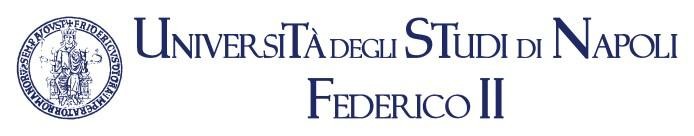 http://m81.corsidistudio.unina.it/http://m86.corsidistudio.unina.it/Orario delle Lezioni a.a. 2019/2020 I Anno II SemestreRiepilogo Insegnamenti per il I Anno II SemestreAUDIOMETRIA ED ELETTRONICA (ESAME) (  ) (Presidente Commissione: Prof.ssa Franzè Annamaria)     Audiometria I/Audiometria (Prof.ssa Franzè Annamaria)Bioingegneria Elettronica ed Informatica (   )SCIENZE TECNICHE AUDIOMETRICHE I/AUDIOPROTESICHE I (ESAME) (    )(Presidente Commissione: Prof.ssa Franzè Annamaria)	Audiologia I (Prof.ssa  Franzè Annamaria)	    Glottologia     (Prof.ssa Dovetto Francesca Maria)SCIENZE UMANE ED ECONOMICHE (ESAME)  (   )(Presidente Commissione: (Prof. De Simone Francesco)	    Bioetica (Prof. Paternoster Mariano )	Economia Applicata (Prof. De Simone Francesco)	Diritto del Lavoro (Prof.ssa D’Arcangelo Lucia)	Sociologia Generale (Prof. Gardini Emilio)PATOLOGIA E MEDICINA (ESAME) (   )(Presidente Commissione: Prof. Bifulco Maurizio)	Patologia Generale (Prof. Bifulco Maurizio)	Anatomia Patologica (Prof. Malapelle Umberto, Prof.ssa Vigliar Elena)	Genetica Medica (Prof. Fraldi Alessandro)Medicina Interna (Prof. Rendina Domenico)TIROCINIO I ANNO (ESAME)(Edificio 13)(Presidente Commissione: Dott. Carmine PiccoloOrarioLunedì 09.03Martedì 10.03Mercoledì 11.03Giovedì 12.03Venerdì 13.038.30-9.30Audiom.I(Audiom)TirocinioIngleseTirocinioTirocinio 9.30-10.30Audiom.I(Audiom)        TirocinioIngleseTirocinioTirocinio10.30-11.30Genetica MedicaTirocinioIngleseTirocinioTirocinioTirocinioTirocinio11.30-12.30Genetica MedicaTirocinioIngleseTirocinioTirocinio  12.30-13.30PAUSAPAUSAPAUSAPAUSAPAUSA13.30-14.30Sociologia AudiomI(Audiom)Audiom.I(Audiom)BioingegneriaEconomia Applicata14.30-15.30Sociologia  AudiomI(Audiom)Audiom.I(Audiom)BioingegneriaEconomia Applicata15.30-16.30Patologia Generale    Anatomia Pat.Diritto del LavoroEconomia Applicata16.30-17.30Patologia GeneraleAnatomia Pat.Diritto del LavoroOrarioLunedì 16.03Martedì 17.03Mercoledì 18.03Giovedì 19.03Venerdì 20.038.30-9.30Audiom.I(Audiom)TirocinioIngleseTirocinioTirocinio 9.30-10.30Audiom.I(Audiom)TirocinioIngleseTirocinioTirocinio10.30-11.30Genetica MedicaTirocinioIngleseTirocinioTirocinioTirocinioTirocinio11.30-12.30Genetica MedicaTirocinioIngleseTirocinioTirocinio  12.30-13.30PAUSAPAUSAPAUSAPAUSAPAUSA13.30-14.30Sociologia Audiom.I(Audiom)Audiom.I(Audiom)BioingegneriaEconomia Applicata14.30-15.30     SociologiaAudiom.I(Audiom)Audiom.I(Audiom)BioingegneriaEconomia Applicata15.30-16.30Patologia GeneraleAnatomia Pat.Diritto del LavoroEconomia Applicata16.30-17.30Patologia GeneraleAnatomia Pat.Diritto del LavoroOrarioLunedì 23.03Martedì 24.03Mercoledì 25.03Giovedì 26.03Venerdì 27.038.30-9.30Audiom.I(Audiom)TirocinioIngleseTirocinioTirocinio 9.30-10.30Audiom.I(AudiomTirocinioIngleseTirocinioTirocinio10.30-11.30Genetica MedicaTirocinioIngleseTirocinioMedicina Interna11.30-12.30Genetica MedicaTirocinioIngleseTirocinioMedicina Interna  12.30-13.30PAUSAPAUSAPAUSAPAUSAPAUSA13.30-14.30SociologiaAudiom.I(Audiom)Audiom.I(Audiom)BioingegneriaEconomia Applicata14.30-15.30SociologiaAudiom.I(Audiom)Audiom.I(Audiom)BioingegneriaEconomia Applicata15.30-16.30Patologia GeneraleAnatomia Pat.Diritto del LavoroEconomia Applicata16.30-17.30Patologia GeneraleAnatomia Pat.Diritto del LavoroOrarioLunedì 30.03Martedì 31.03Mercoledì 01.04Giovedì 02.04Venerdì 03.048.30-9.30Audiom.I(Audiom)TirocinioIngleseTirocinioTirocinio 9.30-10.30Audiom.I(Audiom)TirocinioIngleseTirocinioTirocinio10.30-11.30Genetica MedicaTirocinioIngleseTirocinioMedicina Interna11.30-12.30Genetica MedicaTirocinioIngleseTirocinioMedicina Interna12.30-13.30PAUSAPAUSAPAUSAPAUSAPAUSA13.30-14.30SociologiaAudiom.I(Audiom)Audiom.I(Audiom)BioingegneriaEconomia Applicata14.30-15.30SociologiaAudiom.I(Audiom)Audiom.I(Audiom)BioingegneriaEconomia Applicata15.30-16.30Patologia GeneraleAnatomia Pat.Diritto del LavoroEconomia Applicata16.30-17.30Patologia GeneraleAnatomia Pat.Diritto del LavoroOrarioLunedì 06.04Martedì 07.04Mercoledì 08.04Giovedì 09.04Venerdì 10.048.30-9.30Audiom.I(Audiom)TirocinioInglese 9.30-10.30Audiom.I(Audiom)TirocinioIngleseFESTAFESTA10.30-11.30Genetica MedicaTirocinioIngleseTirocinio11.30-12.30Genetica MedicaTirocinioInglese  12.30-13.30PAUSAPAUSAPAUSAPAUSAPAUSA13.30-14.30SociologiaAudiom.I(Audiom)Audiom.I(Audiom)14.30-15.30SociologiaAudiom.I(Audiom)Audiom.I(Audiom)FESTAFESTA15.30-16.30Patologia GeneraleAnatomia Pat.Diritto del Lavoro16.30-17.30Patologia GeneraleAnatomia Pat.Diritto del LavoroOrarioLunedì 13.04Martedì 14.04Mercoledì 15.04Giovedì 16.04Venerdì 17.048.30-9.30TirocinioTirocinio 9.30-10.30FESTAFESTAFESTATirocinioTirocinio10.30-11.30TirocinioTirocinioMedicina Interna11.30-12.30TirocinioMedicina Interna  12.30-13.30PAUSAPAUSAPAUSAPAUSAPAUSA13.30-14.30BioingegneriaEconomia Applicata14.30-15.30FESTAFESTAFESTABioingegneriaEconomia Applicata15.30-16.30BioeticaEconomia Applicata16.30-17.30BioeticaOrarioLunedì 20.04Martedì 21.04Mercoledì 22.04Giovedì 23.04Venerdì 24.048.30-9.30Audiom.I(Audiom)TirocinioIngleseTirocinioTirocinio 9.30-10.30Audiom.I(Audiom)TirocinioIngleseTirocinio     Tirocinio10.30-11.30Genetica MedicaTirocinioIngleseTirocinioMedicina Interna11.30-12.30Genetica MedicaTirocinioInglese Tirocinio  Medicina Interna  12.30-13.30PAUSAPAUSAPAUSAPAUSAPAUSA13.30-14.30SociologiaAudiom.I(Audiom)Audiologia 1BioingegneriaEconomia Applicata14.30-15.30SociologiaAudiom.I(Audiom)Audiologia 1BioingegneriaEconomia Applicata15.30-16.30Patologia GeneraleAnatomia Pat.Diritto del lavoroBioeticaEconomia applicata16.30-17.30Patologia GeneraleAnatomia Pat.Diritto del lavoroBioeticaOrarioLunedì 27.04Martedì 28.04Mercoledì 29.04Giovedì 30.04Venerdì 01.058.30-9.30Audiom.I(Audiom)TirocinioIngleseTirocinio 9.30-10.30Audiom.I(Audiom)TirocinioIngleseTirocinioFESTA10.30-11.30Audiom.I(Audiom)TirocinioIngleseTirocinio11.30-12.30Audiom.I(Audiom)TirocinioInglese Tirocinio  12.30-13.30PAUSAPAUSAPAUSAPAUSAPAUSA13.30-14.30SociologiaAnatomia Pat.Audiologia 114.30-15.30SociologiaAnatomia Pat.Audiologia 1FESTA15.30-16.30Patologia GeneraleBioetica16.30-17.30Patologia GeneraleBioeticaOrarioLunedì 04.05Martedì 05.05Mercoledì 06.05Giovedì 07.05Venerdì 08.058.30-9.30TirocinioTirocinioIngleseADE -TirocinioTirocinio 9.30-10.30TirocinioTirocinioIngleseADE -TirocinioTirocinio10.30-11.30TirocinioTirocinioIngleseADE -TirocinioMedicina Interna11.30-12.30TirocinioTirocinioIngleseADE -TirocinioMedicina Interna  12.30-13.30PAUSAPAUSAPAUSAPAUSAPAUSA13.30-14.30SociologiaAudiologia 1Audiologia 1Audiologia 1Economia Applicata14.30-15.30SociologiaAudiologia 1Audiologia 1Audiologia 1Economia Applicata15.30-16.30Patologia GeneraleAnatomia Pat.Audiologia 1BioeticaEconomia Applicata16.30-17.30Patologia GeneraleAnatomia Pat.BioeticaOrarioLunedì 11.05Martedì 12.05Mercoledì 13.05Giovedì 14.05Venerdì 15.058.30-9.30TirocinioTirocinioIngleseADE -TirocinioTirocinio 9.30-10.30TirocinioTirocinioIngleseADE -TirocinioTirocinio10.30-11.30TirocinioTirocinioTirocinioIngleseADE -Tirocinio Medicina interna11.30-12.30TirocinioTirocinioIngleseADE -TirocinioMedicina interna  12.30-13.30PAUSAPAUSAPAUSAPAUSAPAUSA13.30-14.30SociologiaAudiologia 1Audiologia 1Audiologia 1Audiologia 114.30-15.30SociologiaAudiologia 1Audiologia 1Audiologia 1Audiologia 115.30-16.30Patologia GeneraleAnatomia Pat.Audiologia 1BioeticaAudiologia 116.30-17.30Patologia GeneraleAnatomia Pat.Audiologia 1BioeticaOrarioLunedì 18.05Martedì 19.05Mercoledì 20.05Giovedì 21.05Venerdì 22.058.30-9.30TirocinioTirocinioIngleseTirocinioTirocinio 9.30-10.30TirocinioTirocinioIngleseTirocinioTirocinio10.30-11.30TirocinioTirocinioTirocinioIngleseTirocinioTirocinioTirocinio11.30-12.30TirocinioTirocinioIngleseTirocinioTirocinio  12.30-13.30PAUSAPAUSAPAUSAPAUSAPAUSA13.30-14.30SociologiaAudiologia 1Audiologia 1ADE -TirocinioEconomia Applicata14.30-15.30SociologiaAudiologia 1Audiologia 1ADE -TirocinioEconomia Applicata15.30-16.30Patologia GeneraleAnatomia Pat.Audiologia 1BioeticaEconomia Applicata16.30-17.30Patologia GeneraleAnatomia Pat.Audiologia 1BioeticaOrarioLunedì 25.05Martedì 26.05Mercoledì 27.05Giovedì 28.05Venerdì 29.058.30-9.30TirocinioTirocinioIngleseTirocinioTirocinio 9.30-10.30TirocinioTirocinioIngleseTirocinioTirocinio10.30-11.30TirocinioTirocinioIngleseTirocinioTirocinioTirocinioTirocinio11.30-12.30TirocinioTirocinioIngleseTirocinioTirocinio  12.30-13.30PAUSAPAUSAPAUSAPAUSAPAUSA13.30-14.30SociologiaAudiologia 1Audiologia 1ADE -TirocinioADE -Tirocinio14.30-15.30SociologiaAudiologia 1Audiologia 1ADE -TirocinioADE -Tirocinio15.30-16.30Patologia GeneraleAnatomia Pat.ADE -Tirocinio16.30-17.30Patologia GeneraleAnatomia Pat.ADE -TirocinioOrarioLunedì 01.06Martedì 02.06Mercoledì 03.06Giovedì 04.06Venerdì 05.068.30-9.30TirocinioIngleseTirocinioTirocinio 9.30-10.30TirocinioFESTAIngleseTirocinioTirocinio10.30-11.30TirocinioIngleseTirocinioTirocinio11.30-12.30TirocinioIngleseTirocinioTirocinio  12.30-13.30PAUSAPAUSAPAUSAPAUSAPAUSA13.30-14.30SociologiaADE -TirocinioADE -TirocinioGlottologia14.30-15.30SociologiaFESTAADE -TirocinioADE -TirocinioGlottologia15.30-16.30Patologia GeneraleADE -Tirocinio16.30-17.30Patologia GeneraleADE -TirocinioOrarioLunedì 08.06Martedì 09.06Mercoledì 10.06Giovedì 11.06Venerdì 12.068.30-9.30ADE -TirocinioTirocinioTirocinio 9.30-10.30ADE -TirocinioTirocinioTirocinio10.30-11.30ADE -TirocinioTirocinioTirocinioTirocinio11.30-12.30ADE -TirocinioTirocinioTirocinioTirocinio  12.30-13.30PAUSAPAUSAPAUSAPAUSAPAUSA13.30-14.30GlottologiaGlottologiaGlottologiaGlottologia14.30-15.30GlottologiaGlottologiaGlottologiaGlottologia15.30-16.30Anatomia Pat.16.30-17.30Anatomia Pat.OrarioLunedì 15.06Martedì 11.06Mercoledì 12.06Giovedì 13.06Venerdì 14.068.30-9.30TirocinioPAUSA DIDATTICAPAUSA DIDATTICAPAUSA DIDATTICAPAUSA DIDATTICA 9.30-10.30TirocinioPAUSA DIDATTICAPAUSA DIDATTICAPAUSA DIDATTICAPAUSA DIDATTICA10.30-11.30TirocinioPAUSA DIDATTICAPAUSA DIDATTICAPAUSA DIDATTICAPAUSA DIDATTICA11.30-12.30TirocinioPAUSA DIDATTICAPAUSA DIDATTICAPAUSA DIDATTICAPAUSA DIDATTICA13.30-14.3014.30-15.30Glottologia15.30-16.30Glottologia16.30-17.30